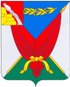 ГЛАВАВЕРХНЕМАМОНСКОГО МУНИЦИПАЛЬНОГО РАЙОНАВОРОНЕЖСКОЙ ОБЛАСТИРА С П О Р Я Ж Е Н И Еот 04 марта 2022 г.   № 4-р-------------------------------------------------с. Верхний МамонО назначении публичных слушаний по проекту изменений в Генеральный план Осетровского сельского поселения Верхнемамонского муниципального района Воронежской областиВ соответствии со статьей 5.1 Градостроительного кодекса РФ, Положением о порядке организации и проведения общественных обсуждений или публичных слушаний по вопросам градостроительной деятельности в Верхнемамонском муниципальном районе, утвержденным решением Совета народных депутатов Верхнемамонского муниципального района05.03.2021 №3, соглашением о передаче полномочий Осетровского сельского поселения Верхнемамонского муниципального района Воронежской области Верхнемамонскому муниципальному району Воронежской области по решению вопроса местного значения в части утверждения генеральных планов поселения от 23.12.2021 г.,1. Назначить публичные слушания по проекту изменений в Генеральный план Осетровского сельского поселения Верхнемамонского муниципального района Воронежской области (далее – Проект):- в части территории, занимаемой земельными участками с кадастровым номером 36:06:1500017:91, расположенным по адресу: Воронежская область,  Верхнемамонский район, восточная часть кадастрового квартала 36:06:1500017,  площадью 35197 кв. м. и кадастровым номером 36:06:1500017:227, расположенным по адресу: Воронежская область,  Верхнемамонский район, восточная часть кадастрового квартала 36:06:1500017,  площадью 4853 кв. м. и вместо земель, рекомендуемых в Генеральном плане к переводу в земли рекреации,  предусмотреть земли категории промышленности, энергетики, транспорта, связи, радиовещания, телевидения, информатики, земли для обеспечения космической деятельности, земли обороны, безопасности и земли иного специального назначения;- в части предполагаемого к строительству объекта «Ферма 2 – Свиноводческого комплекса», включая изменение (уменьшение) планируемой численности поголовья до ориентировочной мощности 60-65 тыс. голов единовременного содержания.2. Установить срок проведения публичных слушаний в период с момента оповещения жителей об их проведении до дня опубликования заключения о результатах публичных слушаний: с 4 марта 2022 г. до 25 апреля 2022 г.3. Провести собрание участников публичных слушаний 15апреля2022 года в 10 часов 00 минут по адресу: 396481 Воронежская область, Верхнемамонский район, село Осетровка, ул. Центральная, дом 171.4. Разместить 11 марта2022 года Проект на официальном сайте администрации Верхнемамонского муниципального района в разделе «Деятельность / Градостроительство».5. Открыть экспозицию Проекта – 11 марта 2022года. Место открытия экспозиции: 396481, Воронежская область, Верхнемамонский район, с. Осетровка, ул. Алпеева, дом 23.Срок проведения экспозиции с 11 марта 2022года по 14апреля 2022 года. Время работы экспозиции: понедельник - пятница (в рабочие дни) с 8 час. 00 мин. до 16 час. 00 мин. Перерыв с 12 час. 00 мин. до 13 час. 00 мин.6. Предложения и замечания участников публичных слушаний принимаются: 1) в письменной форме или в форме электронного документа в адрес организатора публичных слушаний с 11 марта 2022 года по 14 апреля 2022 года;2) посредством записи в книге (журнале) учета посетителей экспозиции Проектас 11 марта 2022 года по 14апреля 2022 года;3) в письменной или устной форме в ходе проведения собрания участников публичных слушаний, которое состоится 15апреля 2022 года.7. Установить, что организатором публичных слушаний является администрацияВерхнемамонского муниципального районаВоронежской области.Администрации Верхнемамонского муниципального района обеспечить оповещение населения о начале публичных слушаний и опубликование заключения о результатах публичных слушаний.8. Установить, что с Проектом можно ознакомиться на официальном сайте администрации Верхнемамонского муниципального районаhttps://vermamon.ru/ в разделе «Деятельность / Градостроительство», в администрации Осетровского сельского поселения по адресу: Воронежская область, Верхнемамонский район, с. Осетровка, ул. Алпеева, дом 23.9. Создать комиссию по подготовке и проведению публичных слушаний в следующем составе:Глотов И.В. – начальник юридического отдела администрации Верхнемамонского муниципального района, председатель комиссии;Донских С.М. – помощник главы администрации Верхнемамонского муниципального района по архитектурной деятельности, заместитель председателя Комиссии;Калмыков А.Т. - старший инспектор МКУ «Отдел аграрной политики и земельных отношений Верхнемамонского муниципального района», секретарь комиссии.Члены комиссии:Донских С.М. – помощник главы Верхнемамонского муниципального района по архитектурной деятельности;Яковлев Ю.М. – руководитель отдела по управлению муниципальным имуществом администрации Верхнемамонского муниципального района;Курдюкова С.А. - глава Осетровского сельского поселения (по согласованию);Авдеев С.В. – ведущий специалист администрации Осетровского сельского поселения (по согласованию);Соловьева Е.И. – специалист по земельным и имущественным отношениям администрации Осетровского сельского поселения(по согласованию);Карева Е.В. -  депутат Совета народных депутатов Осетровского сельского поселения (по согласованию).10. Контроль за исполнением настоящего распоряжения оставляю за собой.Глава Верхнемамонскогомуниципального района 					Н.И. Быков